INDICAÇÃO Nº 3155/2017Indica ao Poder Executivo Municipal a roçagem do mato alto e limpeza em uma área pública na rua Cabreúva defronte ao nº 70 Vila Lola neste MunicípioExcelentíssimo Senhor Prefeito Municipal, Nos termos do Art. 108 do Regimento Interno desta Casa de Leis, dirijo-me a Vossa Excelência para sugerir que, por intermédio do Setor competente, seja executada a roçagem do mato alto e limpeza  na área   pública na rua Cabreúva defronte ao Nº 70 Vila Lola, neste município. Justificativa:Conforme visita realizada “in loco”, este vereador pôde constatar as condições que se encontram o referido local. Fato este que prejudica as condições de uso, colocando em risco a segurança dos munícipes e potencializa surgimento de insetos e acúmulo de lixo.Plenário “Dr. Tancredo Neves”, em 24/03/2017.Edivaldo Meira-Vereador-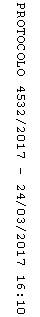 